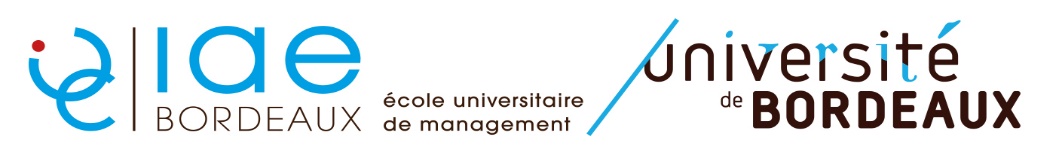 VALIDATION DES ACQUISPROCÉDURE DE VALIDATION DES ACQUIS DE L’EXPÉRIENCE - VAEAcquis de l’expérience par Unité d’EnseignementDétail des acquis par Unité d’Enseignement :En vous référant à la maquette du diplôme visé, argumentez unité d’enseignement par unité d’enseignement demandée, les éléments de votre expérience professionnelle justifiant votre demande de validation.Intitulé des Unités d’EnseignementDétail des acquisUE 1.1.1 : UE 1.1.2 : …